Тестовое заданиеВместе с тестовым заданием прилагается файл дампа базы данных, в котором имеются таблицы следующего содержания: Таблица: customer (Абоненты)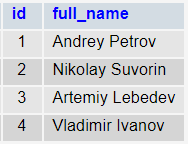 Где id уникальный ключ, full_name ФИО абонента.Таблица: customer_service (Услуги, подключенные абонентами)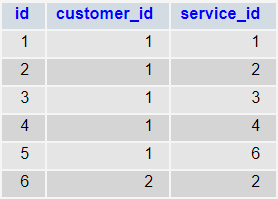 Где id уникальный ключ, customer_id – ключ абонента, подключившего услугу, service_id ключ услуги которую подключил абонент.Таблица: service (Услуги)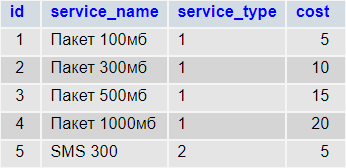 Где id уникальный ключи услуги, service_name – наименование услуги, service_type – тип услуги, cost – стоимость услуги.Таблица: service_type (Типы услуг)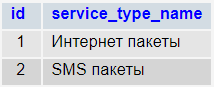 Где id уникальный ключ, service_type_name – наименование типа услуги.Требуется создать sql запросы для решения следующих заданий:Вывести абонентов со списком и типом подключенных услуг в следующем формате:Наименование абонентаТип подключенной услугиНаименование услугиВывести количество услуг, подключенных каждым абонентом в следующем формате:Наименование абонентаКоличество услугВывести абонентов сумма стоимости подключенных услуг которых превышает значение 35 в следующем формате:Наименование абонентаСумма Вывести абонентов, у которых не подключены услуги с типом «Интернет пакеты» в следующем формате:Наименование абонентаВывести в каждом типе услуг, услугу с максимальной стоимостью в следующем формате:Тип услугиНаименование услугиСтоимость услуги